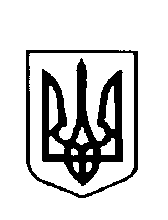 УКРАЇНАВАРКОВИЦЬКА сільська рада ДУБЕНСЬКОГО району РІВНЕНСЬКОЇ областіВОСЬМЕ скликання( п’ятнадцята  сесія) рішенняПро  надання  дозволу гр.Марчук В.М. на  виготовлення   технічної  документації  із  землеустрою щодо встановлення(відновлення)  меж земельної  ділянки  в натурі (на місцевості)для  ведення особистого селянського господарства.     Розглянувши заяву  громадянки Марчук Віри Миколаївни жительки  с. Варковичі вул. Зарічна,5  про надання  дозволу на виготовлення технічної документації із землеустрою щодо встановлення (відновлення)  меж земельної  ділянки  в  натурі ( на  місцевості)   для  ведення особистого селянського господарства площею 0,24 га в с.Варковичі   керуючись  статями 12,118,121 Земельного  Кодексу  України, п.34 ст.26 Закону  України  «Про  місцеве  самоврядування в Україні»,  сільська  рада                                                         ВИРІШИЛА:1.Надати громадянці Марчук Вірі Миколаївні  дозвіл на  виготовлення   технічної документації  із  землеустрою щодо  встановлення (відновлення) меж  земельної  ділянки  в  натурі (на  місцевості) площею 0,24га  для   ведення особистого селянського  господарства яка була надана в користування згідно рішення сесії Варковицької сільської ради від 25.12.1993року №41 розташована  в межах с.Варковичі  Дубенського  району Рівненської  області за рахунок земель сільськогосподарського призначення.2.Громадянці Марчук Вірі  Миколаївні  звернутись  в проектну землевпорядну  організацію для виготовлення технічної документації із землеустрою щодо встановлення (відновлення) меж земельної ділянки в натурі (на  місцевості)  для  ведення особистого  селянського  господарства.3.Контроль  за  виконанням  даного  рішення  покласти  на   землевпорядника  сільської  ради.Сільський   голова                                             Юрій  ПАРФЕНЮК  24 грудня   2021 року№  666   